OSNOVNA ŠKOLA MILANA LANGA             BREGANA, Langova 2OIB: 43773677601KLASA: 602-02/21-16/09URBROJ: 238-27-15-10-21-1Bregana, 5. 11. 2021.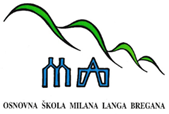 		    			P  O  Z  I  V  	Pozivate se na 6. sjednicu Školskog odbora koja će se održati u utorak, 9. studenog 2021. godine u 17:30 sati u zbornici Osnovne škole Milana Langa, Bregana, Langova 2.	D N E V N I    R E D:	1. Verifikacija zapisnika s 5. sjednice Školskog odbora2. Izmjena akta o sukcesivnom trošenju viška od donacije Arena centra3. Usvajanje financijskog plana za 2022. godinu s projekcijama za 2023. i 2024.    godinu4. Donošenje Odluke o usvajanju Poslovnika o radu i ostale dokumentacije u svrhu    nastavka djelovanja Školskog sportskog društva „Vihor“5. Razno	S poštovanjem,						       Predsjednica Školskog odbora:v.r. Sanja Rapljenović, prof.NAPOMENA: Sjednica će se odvijati sukladno Odluci o nužnim epidemiološkim mjerama Stožera civilne zaštite Republike Hrvatske, odnosno sukladno obvezni pridržavanja strogih mjera fizičkog distanciranja, svih propisanih protuepidemijskih mjera, te posebnih preporuka i uputa Hrvatskog zavoda za javno zdravstvo.